III. osnovna škola Bjelovar,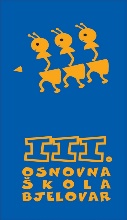 Tome Bakača 11d, 43000 Bjelovartel: 043/246-610;  043/246-510; http://www.os-treca-bj.skole.hr/e-mail: ured@os-treca-bj.skole.hrKLASA: 112-02/23-01/01URBROJ: 2103-36-01-23-7Bjelovar, 27. srpnja 2023. godineNa temelju odredbi Zakona o odgoju i obrazovanju u osnovnoj i srednjoj školi (NN br. 87/08, 86/09, 92/10, 105/10, 90/11, 16/12, 86/12, 126/12, 94/13, 152/14, 07/17, 68/18, 98/19, 64/20, 151/22), Zakona o osobnoj asistenciji (NN br. 71/23),  te odredbi Pravilnika o radu III. osnovne škole Bjelovar, ravnateljica III. osnovne škole Bjelovar Goranka Preskočil, dana 27. srpnja 2023. raspisuje:
 
                                                       NATJEČAJ za radno mjesto
             POMOĆNIK/ICA U NASTAVI UČENICIMA S TEŠKOĆAMA U RAZVOJU
sukladno uvjetima projekta Grada Bjelovara „Sinergijom do uspješnije zajednice“  za nastavnu 2023./2024. godinu
– 10 izvršitelja/ica, određeno, nepuno radno vrijeme
 
UVJETI: sukladno odredbama Zakona o radu (NN br. 93/14, 127/17, 98/19, 151/22 i 64/23), Zakona o osobnoj asistenciji (NN br. 71/23), Zakona o odgoju i obrazovanju u osnovnoj i srednjoj školi (NN br. 87/08, 86/09, 92/10, 105/10, 90/11, 16/12, 86/12, 126/12, 94/13, 152/14, 07/17, 68/18, 98/19, 64/20, 151/22), Pravilnika o radu III. osnovne škole Bjelovar  i u skladu s uvjetima projekta Grada Bjelovara „Sinergijom do uspješnije zajednice“ pomoćnika u nastavi za školsku godinu 2023./2024.
 
Sukladno odredbi članka 21. Zakona o osobnoj asistenciji (NN br. 71/23) pomoćnik u nastavi mora biti punoljetna zdravstveno sposobna osoba koja ima završen program obrazovanja odraslih (osposobljavanja) za pomoćnika u nastavi ili završenu edukaciju za pomoćnika u nastavi u trajanju od najmanje 20 sati i najmanje razinu obrazovanja 4.2 HKO-a.                                   
 
Rok za podnošenje prijava je 8 (osam) dana od dana objave na mrežnim stranicama Hrvatskog zavoda za zapošljavanje, mrežnim stranicama i oglasnoj ploči škole školske ustanove.
 
Na natječaj se mogu javiti muške i ženske osobe u skladu sa Zakonom o ravnopravnosti spolova (NN 82/08, 69/17).
Mjesto rada: III. osnovna škola Bjelovar
Razina obrazovanja: SSS (bilo koja četverogodišnja srednja škola)
Ugovor sa odabranim kandidatom/kinjom zasnovat će se uz uvjet probnog rada u trajanju od 2 (dva) mjeseca.
 
Prije sklapanja ugovora o radu izabrani kandidati uputit će se na prethodni zdravstveni pregled u zdravstvenu ustanovu u svrhu provjere ispunjavanja uvjeta zdravstvene sposobnosti propisane odredbom članka 21. Zakona o osobnoj asistenciji (NN br. 71/23).
 
Opis radnog mjesta:
Pomoćnik u nastavi je osoba koja pruža neposrednu potporu učeniku s teškoćama u razvoju tijekom odgojno-obrazovnog procesa. Potpora tijekom odgojno-obrazovnog procesa obuhvaća ispunjavanje posebnih odgojno-obrazovnih potreba učenika s teškoćama u razvoju u svrhu izjednačavanja mogućnosti za sudjelovanje u odgojno-obrazovnome procesu na ravnopravnoj osnovi s drugim učenicima te osamostaljivanja učenika.
 
Potpora tijekom odgojno-obrazovnog procesa koju pruža pomoćnik u nastavi obuhvaća: potporu u komunikaciji i socijalnoj uključenosti, potporu u kretanju, potporu pri uzimanju hrane i pića, potporu u obavljanju higijenskih potreba, potporu u obavljanju školskih aktivnosti i zadataka, te suradnju s radnicima škole, kao i s vršnjacima učenika s teškoćama u razvoju u razredu.
 
Rad se provodi u nastavnim danima tijekom nastavne godine 2023./2024., a pomoćnik u nastavi radne zadatke izvršava na temelju uputa stručne službe škole i učitelja. S izabranim kandidatom Škola će sklopiti ugovor o radu na određeno vrijeme do kraja nastavne godine 2023./2024., a radno vrijeme ovisi o broju sati koje učenik s teškoćama u razvoju provodi u školi.
 
Uz prijavu na natječaj (zamolbu) potrebno je priložiti:
1. životopis (vlastoručno potpisan)
2. svjedodžbu odnosno dokaz o stečenoj stručnoj spremi 
3. uvjerenje da nije pod istragom i da se protiv kandidata/kinje ne vodi kazneni postupak glede zapreka za zasnivanje radnog odnosa iz članka 106. Zakona o odgoju i obrazovanju u osnovnoj i srednjoj školi i članka 23. Zakona o osobnoj asistenciji ne starije od dana raspisivanja natječaja
4. elektronički zapis ili potvrdu o podacima evidentiranim u matičnoj evidenciji Hrvatskog zavoda za mirovinsko osiguranje
5. uvjerenje o završenoj edukaciji za osposobljavanje pomoćnika u nastavi, ukoliko kandidat posjeduje takvo uvjerenje.
 
Osoba koja se poziva na pravo prednosti pri zapošljavanju, dužna je dostaviti dokaze o istom.
 
Kandidati koji se pozivaju na pravo prednosti sukladno članku 102. Zakona o hrvatskim braniteljima iz Domovinskog rata i članovima njihovih obitelji (NN br. 121/17, 98/19, 84/21), članku 48. f Zakona o zaštiti vojnih i civilnih invalida rata (NN br. 33/92, 77/92, 27/93, 58/93, 2/9, 76/94, 108/95, 108/96, 82/01, 103/03, 148/13, 98/19), članku 9. Zakona o profesionalnoj rehabilitaciji i zapošljavanju osoba s invaliditetom (NN br. 157/13, 152/14, 39/18, 32/20) te članku 48. Zakona o civilnim stradalnicima iz Domovinskog rata (NN br. 84/21), dužne su u prijavi na javni natječaj pozvati se na to pravo i uz prijavu priložiti svu propisanu dokumentaciju prema posebnom zakonu, a imaju prednost u odnosu na ostale kandidate samo pod jednakim uvjetima.
 
Kandidati koji ostvaruju pravo prednosti pri zapošljavanju u skladu s člankom 102. Zakona o hrvatskim braniteljima iz Domovinskog rata i članovima njihovih obitelji (NN br. 121/17, 98/19, 84/21), uz prijavu na natječaj dužni su priložiti i dokaze propisane člankom 103. stavak 1. Zakona o hrvatskim braniteljima iz Domovinskog rata i članovima njihovih obitelji. Poveznica na internetsku stranicu Ministarstva hrvatskih branitelja s popisom dokaza potrebnih za ostvarivanja prava prednosti:
https://branitelji.gov.hr/UserDocsImages//dokumenti/Nikola//popis%20dokaza%20za%20ostvarivanje%20prava%20prednosti%20pri%20zapo%C5%A1ljavanju-%20ZOHBDR%202021.pdf
 
Osobe koje ostvaruju pravo prednosti pri zapošljavanju u skladu s člankom 48. Zakona o civilnim stradalnicima iz Domovinskog rata (NN broj. 84/21), uz prijavu na natječaj dužne su u prijavi na natječaj pozvati se na to pravo i uz prijavu dostaviti i dokaze iz stavka 1. članka 49. Zakona o civilnim stradalnicima iz Domovinskog rata. Poveznica na internetsku stranicu Ministarstva hrvatskih branitelja s popisom dokaza potrebnih za ostvarivanja prava prednosti:
https://branitelji.gov.hr/UserDocsImages//dokumenti/Nikola//popis%20dokaza%20za%20ostvarivanje%20prava%20prednosti%20pri%20zapo%C5%A1ljavanju%20Zakon%20o%20civilnim%20stradalnicima%20iz%20DR.pdf
 
Isprave se prilažu u neovjerenoj preslici, a izabrani kandidat obvezan je prije zapošljavanja predočiti dokumente u izvorniku ili preslici ovjerenoj od strane javnog bilježnika sukladno Zakonu o javnom bilježništvu  (NN br. 78/93, 29/94, 162/98, 16/07, 75/09, 120/16, 57/22).
 
Nepotpune prijave, odnosno prijave koje ne sadrže tražene podatke i priloge, kao i prijave koje pristignu izvan roka, neće se razmatrati, a osobe koje podnesu takve prijave neće se smatrati kandidatima prijavljenim na natječaj.
 
Škola ne obavještava osobu o razlozima zašto se ne smatra kandidatom natječaja.
   
Svaki kandidat prijavom na natječaj i dostavom dokumentacije daje privolu za obradu osobnih podataka navedenih u svim dostavljenim prilozima, odnosno ispravama, a u svrhu provedbe natječajnog postupka i zasnivanja radnog odnosa.
 
Prijave se dostavljaju neposredno u zatvorenim kovertama osobno ili šalju na adresu škole:
III. osnovna škola Bjelovar, Tome Bakača 11 d, 43 000 Bjelovar,  s naznakom  - za natječaj za pomoćnika/icu u nastavi učenicima s teškoćama u razvoju.
O rezultatima natječaja kandidati će biti obaviješteni putem web stranice škole - rubrika „Natječaji“ u roku od osam dana od dana sklapanja ugovora o radu s odabranim/om kandidatom/kinjom. U slučaju da se na natječaj prijave kandidati/kinje koji ostvaraju pravo prednosti pri zapošljavanju prema posebnom propisu, svi će kandidati biti obaviješteni istim tekstom obavijesti o rezultatima natječaja pisanom poštanskom pošiljkom, pri čemu se kandidate koji se pozivaju na pravo prednosti pri zapošljavanju prema posebnim propisima izvješćuje pisanom preporučenom poštanskom pošiljkom s povratnicom.       Ovaj natječaj objavljen  je na mrežnim stranicama Hrvatskog zavoda za zapošljavanje te mrežnim stranicama i oglasnoj ploči  III. osnovne škole Bjelovar dana 28.7.2023. godine i vrijedi do 7.8.2023. godine. 										Ravnateljica:								Goranka Preskočil, mag.prim.educ.